Social Studies: Term 2 Final Unit Task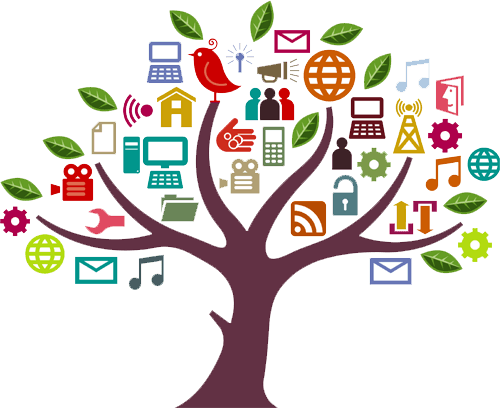 Your BIG Question assignment:We have been learning about how media (both positively and negatively) affects our view of ourselves, each other, and the world. Through the lessons, discussions and work that we’ve done, we’ve been exploring these BIG Questions: How does media affect our understanding of events and issues?Why is it important that we think critically about what we hear, read, and view in the media?What will you explore?Choose a theme that you would like to look at, and analyze how it is represented in media. 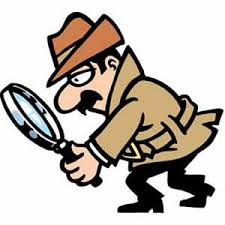 Some theme examples are: beauty		- gender stereotypes		power		- stereotypes of Aboriginals	wealth		- stereotypes of other groups of peopleperspectives of an event (i.e. we discussed different perspectives on Brexit) If you have another theme you would like to explore, please speak to Ms. Willis about it first. What will you do?Find at least 4 examples of your theme/topic in the media.  These examples can be:___________________________		- ______________________________________________________		- ______________________________________________________		- ___________________________Analyze your theme, and how it is commonly shown through the media.  Your analysis should answer these questions:Who is represented most often in this theme?  Who is not often represented?  How are they represented?Are there any stereotypes to identify?How does this impact us and our views?  Views of ourselves, others, or the world.Find an alternative.  How could this theme be better represented?  How could the stereotypes be broken?To show this you can find an example that already exists, or create your own.Explain why the alternative is a better, more realistic representation.How will you do it?You can choose how you would like to show your theme and your analysis.  Make sure you choose a strategy that thoroughly shows your theme and your analysis.  Some ideas are: ___________________________		- ______________________________________________________		- ______________________________________________________		- ___________________________